MINISTERUL MEDIULUI, APELOR  ŞI PĂDURILOR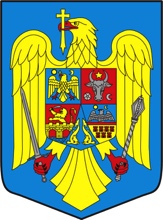 ORDINNr. .............din ......................2022pentru modificarea și completarea Metodologiei privind organizarea și funcționarea aplicațiilor SUMAL 2.0, obligațiile utilizatorilor SUMAL 2.0, structura și modalitatea de transmitere a informațiilor standardizate și costurile serviciilor de emitere a avizelor de însoțire pentru situațiile prevăzute la art. 11 din Normele referitoare la proveniența, circulația și comercializarea materialelor lemnoase, la regimul spațiilor de depozitare a materialelor lemnoase și al instalațiilor de prelucrat lemn rotund, precum și cele privind proveniența și circulația materialelor lemnoase destinate consumului propriu al proprietarului și unele măsuri de aplicare a prevederilor Regulamentului (UE) nr. 995/2010 al Parlamentului European și al Consiliului din 20 octombrie 2010 de stabilire a obligațiilor care revin operatorilor care introduc pe piață lemn și produse din lemn, aprobate prin Hotărârea Guvernului nr. 497/2020, aprobată prin Ordinul ministrului mediului, apelor și pădurilor nr. 118/2021          Având în vedere Referatul de aprobare al Direcţiei Politici şi Strategii în Silvicultură nr. DPSS nr.162554/DI/21.01.2022, Luând în considerare prevederile art. 5 alin. (10) din Normele referitoare la proveniența, circulația și comercializarea materialelor lemnoase, la regimul spațiilor de depozitare a materialelor lemnoase și al instalațiilor de prelucrat lemn rotund, precum și a celor privind proveniența și circulația materialelor lemnoase destinate consumului propriu al proprietarului și a unor măsuri de aplicare a prevederilor Regulamentului (UE) nr. 995/2010 al Parlamentului European și al Consiliului din 20 octombrie 2010 de stabilire a obligațiilor care revin operatorilor care introduc pe piață lemn și produse din lemn, aprobate prin Hotărârea Guvernului nr. 497/2020, În temeiul art. 57 alin. (1), (4) și (5) din Ordonanța de urgență a Guvernului nr. 57/2019 privind Codul administrativ, cu modificările și completările ulterioare, precum și al art. 13 alin. (4) din Hotărârea Guvernului nr. 43/2020 privind organizarea şi funcţionarea Ministerului Mediului, Apelor şi Pădurilor,ministrul  mediului, apelor şi pădurilor emite următorulORDIN:Art. I. - Metodologia privind organizarea și funcționarea aplicațiilor SUMAL 2.0, obligațiile utilizatorilor SUMAL 2.0, structura și modalitatea de transmitere a informațiilor standardizate și costurile serviciilor de emitere a avizelor de însoțire pentru situațiile prevăzute la art. 11 din Normele referitoare la proveniența, circulația și comercializarea materialelor lemnoase, la regimul spațiilor de depozitare a materialelor lemnoase și al instalațiilor de prelucrat lemn rotund, precum și cele privind proveniența și circulația materialelor lemnoase destinate consumului propriu al proprietarului și unele măsuri de aplicare a prevederilor Regulamentului (UE) nr. 995/2010 al Parlamentului European și al Consiliului din 20 octombrie 2010 de stabilire a obligațiilor care revin operatorilor care introduc pe piață lemn și produse din lemn, aprobate prin Hotărârea Guvernului nr. 497/2020, aprobată prin Ordinul ministrului mediului, apelor și pădurilor nr. 118/2021publicată în Monitorul Oficial al României, Partea I nr. 97 din 29 ianuarie 2021, se modifică și se completează, după cum urmează:La articolul 1 alineatele (2)-(5) se abrogă.La articolul 3, alineatul (1) litera e) se modifică și va avea următorul cuprins:“e) ofiţerii, agenții şi subofiţerii special abilitaţi din cadrul Poliţiei Române, Jandarmeriei Române și Poliţiei de Frontieră,  precum și organele de cercetare penală ale poliției judiciare specializate pe domeniul silvic și pentru personalul din cadrul parchetelor;”La articolul 3, alineatul (1) litera m) se abrogă.La articolul 3, după alineatul (1) litera n) se introduce o nouă literă, lit. o), cu următorul cuprins:„o) universitățile, facultățile și liceele și celelalte unități de învățământ în domeniul silvicultură, operatorii de programe de formare profesională  în domeniul silviculturii, precum și organizațiile profesionale din domeniul silvic, pot solicita acces în SUMAL 2.0; accesul va fi asigurat pe un pe un alt mediu decât cel de producție, în funcție de soluțiile tehnice existente.”La articolul 3 alineatul (10) se modifică și va avea următorul cuprins:„(10) Pentru categoriile de utilizatori prevăzute la alin. (1) lit. j) și l) administratorul de date din cadrul Gărzii forestiere în raza de competență, are obligația de a introduce în sistem datele persoanelor juridice – operatori economici, precum și datele persoanelor fizice angajate în cadrul acestora care au calitate de administrator și să creeze pentru aceștia conturi de utilizatori cu drepturi de acces la aplicația SUMAL 2.0 Agent-Registrul electronic, fiindu-le atribuit rolul de „ADMIN”;” La articolul 3, după alineatul (12) se introduce un nou alineat, alin. (121), cu următorul cuprins:„(121) Pentru categoriile de utilizatori prevăzute la alin. (1) lit. o), personalul din cadrul Serviciului SUMAL are obligația de a introduce în sistem datele persoanelor juridice abilitate care pot solicita acces in SUMAL 2.0 pe alt mediu decat cel de producție;”La articolul 3 alineatul (13) partea introductivă și litera a) se modifică și vor avea următorul cuprins:„(13) Pentru respectarea prevederilor alin. (8)–(12), persoanele juridice abilitate să utilizeze SUMAL 2.0, au obligația de a transmite în format scris sau electronic către garda forestieră în raza de competenţă teritorial, după caz, următoarele:a) solicitarea scrisă care cuprinde informaţii referitoare la obiectul/obiectele de activitate, după caz.” La articolul 3, după alineatul (13) se introduce un nou alineat, alin. (131), cu următorul cuprins:„(131) Pentru respectarea prevederilor alin. (3)–(7) si (121), persoanele juridice abilitate să utilizeze SUMAL 2.0, au obligația de a transmite în format scris sau electronic către autoritatea publică centrală care răspunde de silvicultură, următoarele:a) solicitarea scrisă care cuprinde informaţii referitoare la obiectul/obiectele de activitate, după caz. Solicitarea poartă numele, prenumele şi semnătura persoanei care reprezintă oficial persoana juridică;b) lista persoanelor împuternicite să utilizeze SUMAL 2.0 din cadrul persoanei juridice care cuprinde datele de identificare, număr de telefon și adresa de posta electronică individuală;”La articolul 4 alineatul (2) litera g) se modifică și va avea următorul cuprins:„g) înregistrarea proceselor-verbale de constatare a contravențiilor silvice, proceselor-verbale de confiscare fizică/valorică a materialelor lemnoase, modul de soluționare a proceselor-verbale, generarea de rapoarte referitoare la contravențiile silvice înregistrate în sistem, precum și evidența faptelor sesizate ca infracțiuni la regimul silvic– acțiuni efectuate prin intermediul aplicației SUMAL 2.0 Contravenții – SNEICS;”La articolul 5 alineatul (2) se modifică și va avea următorul cuprins:„(2) Utilizatorii prevăzuți la art. 3 alin. (1) lit. g) - l) sunt denumiți în continuare „profesioniști”.”La articolul 16 alineatul (1) literele g) și i) se modifică și vor avea următorul cuprins:„g) generarea carnetelor de inventariere și a fișelor de evidență a înălțimilor măsurate si editarea inregistrărilor, folosind aplicaţia SUMAL 2.0 Marcare;………………………………………i) verificare, aprobare, autorizarea, predarea, reprimirea și casarea APV; predarea si reprimirea parchetelor care îndeplinesc condițiile stabilite la art. 62 alin. (3) din Legea nr. 46/2008 privind Codul silvic, republicată, cu modificările și completările ulterioare, se poate face și de către pădurarul titular de canton;”La articolul 16, după alineatul (2) se introduce un nou alineat, alin. (3), cu următorul cuprins:„(3) Este obligatorie constituirea actelor de punere în valoare în termen de maximum 30 de zile de la aprobarea inventarelor arborilor aleși pentru exploatare. Este obligatorie modificarea stării actelor de punere în valoare până în stadiul “Aprobat”, în termen de maximum 90 de zile de la data constituirii acestora.” 13. La articolul 19 alineatul (1) literele b) și d), se modifică și vor avea următorul cuprins:„b) editarea inventarelor rezultate în urma efectuării punerii în valoare;……………………………d) operarea formularelor de reprimire finale cu evidențierea stocurilor;”La articolul 20 alineatele (2), (5), (6) și (7) se modifică și vor avea următorul cuprins:„(2) După înștiințarea instituțiilor prevăzute la alin. (1), titularul autorizației de exploatare va colecta în platforma primară lemnul aflat în diferite faze tehnologice sau pe picior pe suprafața parchetului;………………………………………………. (5) Materialele lemnoase inventariate și pentru care a fost întocmit procesul-verbal de inventariere prevăzut la alin. (3), vor fi preluate în gestiune de către ocolul silvic care asigură administrarea/prestarea de servicii silvice și predate, după caz, titularului autorizatiei de exploatare, numai cu acceptul acestuia și cu actualizarea condițiilor contractuale;(6) Procesul-verbal de inventariere a volumului de lemn care depășește volumul actului de punere în valoare se va aviza de către inspectorul-șef al gărzii forestiere competente teritorial și reprezintă documentul prin care se face dovada provenienței legale a materialelor lemnoase, al căror volum depășeșete volumul din APV; (7) Procesul –verbal de inventariere prevazut la alin. (6) se înscrie în SUMAL 2.0 în momentul înregistrării operațiunii de depășire a volumului din APV de catre garda forestieră competentă territorial, în termen de maximum 10 zile lucrătoare de la data avizării.”La articolul 21 alineatul (3) se modifică și va avea următorul cuprins:„(3) După expirarea perioadei prevăzute la alin. (1) și/sau alin. (2), după caz, termen în care materialele lemnoase se vor transporta obligatoriu într-o gestiune temporară sau într-un depozit final, APV-ul nu mai reprezintă document de proveniență legală pentru aceste materiale lemnose. În situații temeinic justificate administratorul SUMAL2.0 poate prelungi termenul de 120 de zile prevăzut la alin. (1) si (2);”  La articolul 21 alineatul (5), teza a doua se modifică și va avea următorul cuprins: „(5) După această dată, masa lemnoasă nu mai poate fi exploatată și transportată, cu excepția situațiilor care cuprind cazurile de forță majoră, cazurile de urgență, în situația producerii de calamități natural, precum și în alte situații constatate cu documente justificative.”La articolul 23 alineatul (1), alineatul (2) literele b), d), e), j) și l) și alineatul (3) se modifică și vor avea următorul cuprins:„Art.  23.- (1) Utilizarea Aplicației SUMAL 2.0 Agent – Registrul electronic este obligatorie în depozitele-punctele de lucru/depozitele temporare, centrele de sortare și prelucrare a materialelor lemnoase, centrele care comercializează materiale lemnoase, instalațiile de transformare lemn rotund,  în piețele, târgurile, oboarele și bursele de mărfuri în care se comercializează materiale lemnoase, precum și pentru operatorii economici care utilizează o cantitate mai mare de 20/an mc sau echivalentul a 20/an mc în cazul rumegușului și tocăturii, cu excepția consumului propriu.………………………………..b) înregistrarea datelor referitoare la spațiile de depozitare ale materialelor lemnoase, cu determinarea obligatorie a coordonatelor geografice ale acestora si cu asigurarea unei conexiuni permanente la internet;”………………………d) operarea proceselor-verbale de sortare a materialelor lemnoase depozitate prin înregistrarea cantităţilor şi sortimentelor supuse sortării şi a cantităţilor şi sortimentelor rezultate, ori de câte ori este necesar, dar cel puțin o dată pe lună sau în termen de maximum 24 de ore de la data și ora solicitării agentului constatator împuternicit să realizeze controlule) operarea proceselor-verbale de debitare a materialelor lemnoase prin înregistrarea cantităţilor şi sortimentelor supuse debitării şi a cantităţilor şi sortimentelor rezultate, ori de câte ori este necesar, dar cel puțin o dată pe lună sau în termen de maximum 24 de ore de la data și ora solicitării agentului constatator împuternicit să realizeze controlul.”…………………j) înregistrarea volumelor materialelor lemnoase supuse consumului intern, pierderilor și cele aferente produselor finite se face în termen de maximum 5 zile lucrătoare de la data efectuării operațiunii;……………………….l) înregistrarea   proceselor-verbale de sortare, debitare, procesare, tocare, mangalizare și comercializare cu amănuntul, la sfârșitul fiecărei luni.……………………………… (3) Depozitul temporar reprezintă locul unde profesionistul realizează depozitarea   temporară a materialelor lemnoase, iar durata de funcționarea a acestuia va fi stabilită în funcție de volumul de masă lemnoasă și nu va fi mai mare de 90 de zile, cu posibilitatea prelungirii în baza aprobării gărzii forestiere competente teritorial. Profesioniștii au obligația de a împrejmui spațiul destinat depozitării temporare, de a prezenta documentele care fac dovada deținerii în folosință a terenului împrejmuit pe durata depozitării materialelor lemnoase, să asigure conexiune la internet și să utilizeze aplicatia SUMAL 2.0 Agent – Registrul electronic; Împrejmuirea spațiului destinat depozitării temporare se realizează cu tăruși și panglică.La articolul 23, după alineatul (3) se introduce un nou alineat, alin. (4), cu următorul cuprins:„(4) Depozitele și depozitele temporare se pot amplasa în terenuri forestiere având categoria de folosință „pădure” numai în condițiile stabilite de art. 47 din Legea nr. 46/2008, republicată, cu modificările și completările ulterioare. În cazul depozitelor temporare, termenul prevăzut la alin. (3) poate fi prelungit succesiv pe o perioada de maximum 12 luni.”La articolul 25 alineatele (3) - (7) se modifică și vor avea următorul cuprins:“(3) Utilizatorii din categoriile prevăzute la art. 3 alin. (1) lit. i)-l), au următoarele obligații:a) să instaleze aplicația mobilă SUMAL 2.0 Avize pe terminalul electronic utilizat și să realizeze cu succes autentificarea online a acesteia, prin completarea corectă a combinației nume de utilizator – parolă de acces;b) să realizeze autentificarea în aplicația mobile SUMAL 2.0 Avize și să efectueze cu succes operația de sincronizare cu serverul sistemului SUMAL 2.0, obligatoriu în zonă avand conexiune la internet;c) să opereze pe terminalul electronic pe care rulează aplicația mobilă SUMAL 2.0 Avize, informațiile standardizate la începerea transportului materialelor lemnoase de la locul de recoltare/depozitare/achiziție/custodie/transbordare/locul liberului de vamă, în cazul importului, în vederea obținerii codului unic.”(4) Informațiile standardizate care se înregistrează obligatoriu în aplicația SUMAL 2.0 Avize sunt următoarele:a) în cazul transportului rutier al materialelor lemnoase de la locul recoltării/depozit/depozit temporar, după realizarea cu succes a sincronizării aplicației mobile SUMAL 2.0 Avize cu serverul SUMAL 2.0, emitentul completează obligatoriu câmpurile generate de aplicație - elementele privind identificarea emitentului, numărul unic al APV/indicativul depozitului, tipul mijlocului de transport, datele de identificare ale mijlocului de transport, kilometrajul indicat la bordul mijlocului de transport, datele de identificare ale destinatarului și punctul de descărcare al materialelor lemnoase, grupa de specii, specia, sortimentul - subsortimentul, după caz, și metoda de cubaj folosită pentru cubarea materialelor lemnoase, precum și distanța de parcurs până la destinație;b) în cazul transportului rutier al materialelor lemnoase transbordate, situație în care avizul de însoțire inițial al materialelor lemnoase reprezintă documentul prin care se face dovada provenienței legale, în baza solicitării transportatorului/ proprietarului/deținătorului materialelor lemnoase, după caz, precum și în perioada de valabilitate a avizului inițial, după realizarea cu succes a sincronizării aplicației mobile SUMAL 2.0 Avize cu serverul SUMAL 2.0, emitentul avizului inițial/ocolul silvic cu sediul social cel mai apropiat, după caz, va emite un nou aviz de însoțire al materialelor lemnoase, iar în câmpurile generate de aplicație utilizatorul va completa obligatoriu elementele privind identificarea emitentului, numărul avizului de însoțire inițial, tipul mijlocului de transport, datele de identificare ale mijlocului de transport, kilometrajul indicat la bordul mijlocului de transport, datele de identificare ale destinatarului și punctul de descărcare al materialelor lemnoase, grupa de specii, specia, sortimentul - subsortimentul, după caz, și metoda de cubaj folosită pentru cubarea materialelor lemnoase transbordate, precum și distanța de parcurs până la destinație. Pentru emiterea unui nou aviz de însoțire și continuarea transportului materialelor lemnoase transbordate dintr-o zonă fără accesibilitate GSM, situație în care avizul de însoțire inițial nu a trecut în starea online, transportatorul profesionist/emitentul avizului, după caz, are obligația să obțină starea online a acestuia;c) în cazul transportului materialelor lemnoase care fac obiectul achiziției de la proprietari de păduri persoane fizice, situație în care avizul de însoțire emis de ocolul silvic, în baza  avizului de însoțire inițial sau a  borderoului, în cazul achiziției de la mai multe persoane fizice, care se întocmește în baza avizelor de însoţire inițiale ale materialelor lemnoase reprezintă documentul prin care se face dovada provenienței legale, ocolul silvic al autorizației de exploatare/ocolul silvic nominalizat, după caz, va emite avizul de însoțire al materielelor lemnoase, iar în câmpurile generate de aplicație utilizatorul va completa obligatoriu elementele privind identificarea emitentului, numărul și data intocmirii borderoului de achiziție, tipul mijlocului de transport, datele de identificare ale mijlocului de transport, kilometrajul indicat la bordul mijlocului de transport, datele de identificare ale destinatarului și punctul de descărcare al materialelor lemnoase, grupa de specii, specia, sortimentul - subsortimentul, după caz și metoda de cubaj folosită pentru cubarea materialelor lemnoase transbordate, precum și distanța de parcurs până la destinație;d) transportul materialelor lemnoase reținute în vederea stabilirii provenienței/confiscate se face in condițiile stabilite prin art. 8 alin. (6) lit. e) și art. 12 alin. (4) din Normele referitoare la proveniența, circulația și comercializarea materialelor lemnoase, la regimul spațiilor de depozitare a materialelor lemnoase și al instalațiilor de prelucrat lemn rotund, precum și cele privind proveniența și circulația materialelor lemnoase destinate consumului propriu al proprietarului și unele măsuri de aplicare a prevederilor Regulamentului (UE) nr. 995/2010 al Parlamentului European și al Consiliului din 20 octombrie 2010 de stabilire a obligațiilor care revin operatorilor care introduc pe piață lemn și produse din lemn, aprobate prin Hotărârea Guvernului nr. 497/2021, cu modificările și completările ulterioare.e) în cazul transportului materialelor lemnoase provenite din statele membre UE, situație în care documentele intracomunitare/factura/scrisoarea de trăsură - CMR/CIM/CONOSAMENT prin care se face dovada provenienţei până la depozitul de destinație, operatorul economic destinatar al materialelor lemnoase va înregistra intrarea în aplicaţia SUMAL 2.0 Agent - Registrul electronic. Documentele intracomunitare/factura/scrisoare de trăsură - CMR/CIM/CONOSAMENT, se traduc în limba română la solicitarea entităţilor cu atribuţii de control în domeniul silvic, în termen de 24 de ore de la solicitare;f) în cazul transportului rutier, către statele membre UE, al materialelor lemnoase provenite de pe teritoriul național, realizat de un transportator persoană juridică din alt stat membru UE decât România, operatorul economic proprietar al materialelor lemnoase, după realizarea cu succes a sincronizării aplicației SUMAL 2.0 Avize cu serverul SUMAL 2.0, completează obligatoriu câmpurile generate de aplicaţie. Durata transportului care se înscrie în aplicaţie este durata necesară părăsirii teritoriului national, fără a depăşi 48 de ore. Transportatorul primește avizul de însoțire imprimat pe suport de hărtie, care însoțeste în mod obligatoriu mijlocul de transport până la părăsirea teritoriului naţional. g) în cazul transportului rutier al materialelor lemnoase importate din statele non UE, dovada provenienței se face astfel: (i) avizele de însoţire emise de operatorul economic beneficiar al materialelor lemnoase, având ca sursă DVI sau, după caz, licenţa FLEGT, cu condiţia ca emiterea şi tipărirea să se facă de la locul acordării liberului de vamă;(ii) înregistrarea în aplicația SUMAL 2.0 Agent - Registrul electronic, în baza DVI sau, după caz, a licenţei FLEGT, în situația care formalitățile vamale se realizează la depozitul de destinație;Operatorul economic proprietar a materialelor lemnoase, după realizarea cu succes a sincronizării Aplicației SUMAL 2.0 Avize cu serverul SUMAL 2.0, completează obligatoriu în câmpurile generate de aplicație:  elementele privind identificarea emitentului, tipul și datele de identificare ale mijlocului de transport, kilometrajul indicat la bordul mijlocului de transport, datele de identificare ale destinatarului și punctul de descărcare al materialelor lemnoase, volumul, grupa de specii, specia, sortimentul - subsortimentul, după caz, precum și distanța de parcurs până la destinație;h) în cazul transportului materialelor lemnoase al căror volum depăşeşte volumul din avizul de însoţire, cu luarea în calcul a toleranţelor admise, constatat la destinație și notificat la structura teritorială de specialitate a autotității publice centrale care răspunde de silvicultură, potrivit art. 191 din Legea nr. 171/2010 privind stabilirea și sancționarea contravențiilor silvice, cu modificările și completările ulterioare, situație în care procesul-verbal de predare-primire rezultat în urma inventarierii încheiat între deţinătorul materialelor lemnoase şi ocolul silvic care primeşte materialele lemnoase reprezintă documentul prin care care se face dovada provenienței, ocolul silvic de stat, după realizarea cu succes a sincronizării aplicației mobile SUMAL 2.0 Avize cu serverul sistemului SUMAL 2.0, va emite avizul de însoțire pentru transportul materielelor lemnoase, iar în câmpurile generate de aplicație utilizatorul va completa obligatoriu elementele privind identificarea emitentului, numărul și data intocmirii procesului-verbal, tipul mijlocului de transport, datele de identificare ale mijlocului de transport, kilometrajul indicat la bordul mijlocului de transport, datele de identificare ale destinatarului și punctul de descărcare al materialelor lemnoase, grupa de specii, specia, sortimentul - subsortimentul, după caz și metoda de cubaj folosită pentru cubarea materialelor lemnoase transbordate, precum și distanța de parcurs până la destinație.”i) în cazul transportului materialelor lemnoase al căror volum depășește volumul din APV, cu luarea în calcul a toleranțelor admise de metoda dendrometrică de calcul al APV, situație în care procesul-verbal de inventariere a volumului de lemn care depășește volumul actului de punere în valoare, încheiat între titularul autorizației de exploatare și ocolul silvic care preia în gestiune materialele lemnoase, reprezintă documentul prin care se face dovada provenienței, profesionistul care îndeplinește condiția de emitent, după realizarea cu succes a sincronizării aplicației mobile SUMAL 2.0 Avize cu serverul sistemului SUMAL 2.0, va emite avizul de însoțire pentru transportul materialelor lemnoase, iar în câmpurile generate de aplicație utilizatorul va completa obligatoriu numărul și data întocmirii procesului-verbal, tipul mijlocului de transport, datele de identificare ale mijlocului de transport, kilometrajul indicat la bordul mijlocului de transport, datele de identificare ale destinatarului și punctul de descărcare a materialelor lemnoase, grupa de specii, specia, sortimentul - subsortimentul, după caz, și metoda de cubaj folosită pentru cubarea materialelor lemnoase, precum și distanța de parcurs până la destinație.j) pentru lemnul provenit din plantații horticole, din arbori întregi sau părți de arbori din vegetația forestieră aferentă spațiilor verzi din intravilanul localităților, sau din vegetația lemnoasă forestieră care nu se încadrează în categoria vegetației forestiere din afara fondului forestier national, procesul- verbal de inventariere a materialelor lemnoase, încheiat la locul depozitării, între deţinătorul materialelor lemnoase şi ocolul silvic în a cărui rază teritorială acestea se află depozitate, reprezintă documentul prin care care se face dovada provenienței, ocolul silvic va emite avizul de însoțire pentru transportul materielelor lemnoase, iar în câmpurile generate de aplicație utilizatorul va completa obligatoriu numărul și data întocmirii procesului-verbal, tipul mijlocului de transport, datele de identificare ale mijlocului de transport, kilometrajul indicat la bordul mijlocului de transport, datele de identificare ale destinatarului și punctul de descărcare al materialelor lemnoase, grupa de specii, specia, sortimentul - subsortimentul, după caz și metoda de cubaj folosită pentru cubarea materialelor lemnoase, precum și distanța de parcurs până la destinație;k) pentru materialele lemnoase indisponibilizate de procuror, în cursul urmăririi penale, de judecătorul de cameră preliminară sau de instanța de judecată, în  procedura de cameră preliminară ori în cursul judecății,  ordonanța sau, după caz, încheierea de instituire a măsurii asigurătorii, reprezintă documentul prin care care se face dovada provenienței, ocolul silvic va emite avizul de însoțire pentru transportul materielelor lemnoase, iar în câmpurile generate de aplicație utilizatorul va completa obligatoriu numărul și data întocmirii procesului-verbal, tipul mijlocului de transport, datele de identificare ale mijlocului de transport, kilometrajul indicat la bordul mijlocului de transport, datele de identificare ale destinatarului și punctul de descărcare al materialelor lemnoase, grupa de specii, specia, sortimentul - subsortimentul, după caz și metoda de cubaj folosită pentru cubarea materialelor lemnoase, precum și distanța de parcurs până la destinație;l) pentru materialele lemnoase utilizate la construcţii pentru care se face dovada deţinerii acestora cu aviz de însoţire,  sau pentru cele aflate în proprietatea persoanelor fizice care nu deţin avize de însoţire, avizul de însoțire pentru materialele lemnoase utilizate la construcţii pentru care se face dovada deţinerii acestora, respectiv procesul-verbal de inventariere a materialelor lemnoase pentru cele aflate în proprietatea persoanelor fizice care nu deţin avize de însoţire, încheiat între deţinătorul materialelor lemnoase şi ocolul silvic în a cărui rază teritorială se află depozitate materialele lemnoase, reprezintă documentul de proveniență,  care trebuie să cuprindă informaţiile standardizate solicitate de SUMAL 2.0 la emiterea avizului de însoţire; ocolul silvic va emite avizul de însoțire pentru transportul materielelor lemnoase, completează obligatoriu câmpurile generate de aplicaţie-elementele privind identificarea emitentului, numărul unic al APV/indicativul depozitului, tipul mijlocului de transport, datele de identificare ale mijlocului de transport, kilometrajul indicat la bordul mijlocului de transport, datele de identificare ale destinatarului și punctul de descărcare al materialelor lemnoase, grupa de specii, specia, sortimentul - subsortimentul, după caz și metoda de cubaj folosită pentru cubarea materialelor lemnoase, precum și distanța de parcurs până la destinație;(5) În cazul transportului naval, după realizarea cu succes a sincronizării Aplicației mobile SUMAL 2.0 Avize cu serverul sistemului SUMAL 2.0, emitentul înscrie în avizul/avizele de însoţire elementele de identificare ale emitentului, punctul de încărcare, documentul de provenienţă, numărul de înmatriculare al mijlocului de transport naval, specificaţia materialelor lemnoase încărcate, destinatarul, punctul de descărcare şi data până la care este valabil avizul de însoţire. O copie a avizului de însoţire, generat din SUMAL 2.0, însoțește obligatoriu transportul până la destinație.  (6) În cazul transportului feroviar, după realizarea cu succes a sincronizării Aplicației mobile SUMAL 2.0 Avize cu serverul sistemului SUMAL 2.0, emitentul înscrie în avizul de însoţire elementele de identificare ale emitentului, punctul de încărcare, documentul de provenienţă, numărul de înmatriculare al vagonului, specificaţia materialelor lemnoase încărcate, destinatarul, punctul de descărcare şi data până la care este valabil avizul de însoţire. O copie a avizului de însoţire, generat din SUMAL 2.0, însoțește obligatoriu transportul până la destinație.   (7)  În cazul instalaţiilor de transport tehnologic, după realizarea cu succes a sincronizării aplicației mobile SUMAL 2.0 Avize cu serverul SUMAL 2.0, emitentul completează în avizul de însoţire câmpurile generate de aplicaţie, ori de câte ori este nevoie, dar cel puţin o dată de lună şi îl transmite în SUMAL 2.0. Destinatarul are obligatia ca în perioada de valabilitate sa accepte avizul de însoțire.”La articolul 25 alineatul (11), după litera d) se introduce o nouă literă, lit. e), cu următorul cuprins:„e) persoanele fizice care dobândesc calitatea de transportator profesionist se înregistrează în SUMAL 2.0 la rubrica “Companii” tip “transportator”, la rubrica „Cod fiscal“ se completează CNP-ul, iar la numele companiei se va înscrie numele și prenumele persoanei fizice”.Articolul 26 se modifică și va avea următorul cuprins:„Art.  26. – Aplicația mobilă SUMAL 2.0 Avize va calcula și va genera automat volumul în metri cubi cu cel puțin două zecimale pentru fiecare specie și sortiment înregistrate, în funcție de cerințele impuse la art. 15  din Normele referitoare la provenienţa, circulaţia şi comercializarea materialelor lemnoase, la regimul spaţiilor de depozitare a materialelor lemnoase şi al instalaţiilor de prelucrat lemn rotund, precum şi  cele privind proveniența și circulația materialelor lemnoase destinate consumului propriu al proprietarului și unele măsuri de aplicare a prevederilor Regulamentului (UE) nr. 995/2010 al Parlamentului European și al Consiliului din 20 octombrie 2010 de stabilire a obligațiilor care revin operatorilor care introduc pe piață lemn și produse din lemn.” La articolul 27 alineatele (1) și (2) literele c)-e) se modifică și vor avea următorul cuprins:„Art.  27. - (1) După introducerea informațiilor standardizate prevăzute la art. 25 alin. (4)-(7)  în aplicația mobilă SUMAL 2.0 Avize și generarea avizului de însoțire prin apăsarea butonului „Finalizează aviz”, în cazul în care profesionistul constată înregistrare eronată în aviz a anumitor informații, acestea pot fi anulate până la predarea avizului sau preluarea acestuia pentru transport, dar nu mai mult de 30 de minute de la creare.” …………………c) în situația efectuării transportului unei cantități de materiale lemnoase de către o persoană fizică sau juridică din altă locație decât locul de recoltare, care nu îndeplinește condiția de transportator profesionist, avizul de însoțire poate fi imprimat pe suport de hârtie sau în format electronic și va însoți în mod obligatoriu mijlocul de transport până la destinație. d) în situația efectuării transportului unei cantități de materiale lemnoase de către o persoană fizică sau juridică de la locul de recoltare, care nu îndeplinește condiția de transportator profesionist, iar avizul de însoțire nu a fost publicat în SUMAL 2.0 cu stare “Înregistrat”, emitentul are obligația, în termen de maximum 24 de ore de la data și ora plecării transportului, să transmită informațiile generate pe terminalul electronic pentru fiecare aviz emis către SUMAL 2.0;e) în situația în care emitentul este și transporator al materialelor lemnoase, după înregistrarea informațiilor și finalizarea avizului va accesa lista cu avizele emise pe terminalul electronic în secțiunea „Avize proprii”, va selecta avizul generat iar prin apăsarea butonului „Transportă” avizul este pregătit pentru transport. Prin accesarea secțiunii „Transport” se va adăuga avizul la transport, se vor efectua cele patru fotografii iar în momentul în care trasnportul este pregătit pentru plecare se va apăsa butonul „Start transport”. La destinație dacă beneficiarul materielelor lemnoase nu este utilizator al sistemului SUMAL 2.0, are obligația de a închide avizul prin apăsarea butonului „Acceptă”, iar daca beneficiarul este utilizator al sistemului SUMAL 2.0, transportatorul va preda avizul de insotire în format electronic prin intermediul aplicatiei SUMAL 2.0 Avize pe terminalul electronic al destinatarului.” La articolul 27 alineatul (3) literele b) și d) se modifică și vor avea următorul cuprins:„b) să realizeze patru fotografii ale mijlocului de transport încărcat – față, spate, lateral și kilometrajul indicat la bordulul mijlocului de transport după preluare, la locul de emitere a avizului. Realizarea fotografiilor este obligatorie pentru fiecare aviz încărcat pe mijlocul de transport. Fotografia realizata din spate trebuie sa cuprinda intreaga incarcatura, iar in situatia in care acest lucru nu este posibil fotografia din lateral se va face de sus. În situația în care transportul se realizează cu atelaje, naval sau feroviar nu există obligația realizării fotografiilor;…………………………………d) să oprească mijlocul de transport și să anunțe ocolul silvic/postul de poliție cu sediul cel mai apropiat, care va consemna solicitarea în registrul de intrări-ieșiri, în situația în care dispozitivul mobil care însoțește mijlocul de transport rutier devine nefuncțional. Transportul poate continua numai după preluarea unui nou aviz de insotire emis de emitentul avizului de insotire initial/ocolul silvic cu sediul social cel mai apropiat emiterea încărcarea avizului cu stare online pe un nou dispozitiv mobil, în cadrul termenului de valabilitate al avizului de însoțire inițial; dacă nefuncționalitatea dispozitivului mobil este constatată în zonă fără accesibilitate GSM iar avizul de insotire nu a fost publicat in SUMAL 2.0, continuarea transportului se poate face numai dupa preluarea unui nou aviz de insotire emis de ocolul silvic cu sediul social cel mai apropiat.”La articolul 27, după litera f) a alineatului (3) se introduce o nouă literă, lit. g), cu următorul cuprins: „g) să finalizeze transportul apăsând unul din butoanele „Acceptare” sau “Refuz”, în situația în care destinatarul materialelor lemnoase  nu este utilizator  al SUMAL 2.0.”Articolul 39 se modifică și va avea următorul cuprins:„Art.  39. - Avizul letric prevăzut în anexa nr. 2 la Normele referitoare la proveniența, circulația și comercializarea materialelor lemnoase, la regimul spațiilor de depozitare a materialelor lemnoase și al instalațiilor de prelucrat lemn rotund, precum și cele privind proveniența și circulația materialelor lemnoase destinate consumului propriu al proprietarului și unele măsuri de aplicare a prevederilor Regulamentului (UE) nr. 995/2010 al Parlamentului European și al Consiliului din 20 octombrie 2010 de stabilire a obligațiilor care revin operatorilor care introduc pe piață lemn și produse din lemn, aprobate prin Hotărârea Guvernului nr. 497/2020, cu modificările și completările ulterioare, se poate completa de către emitent numai dacă este înseriat și stampilat de ocolul silvic/operatorul economic la care este angajat emitentul avizului de însoțire.”Art. II. –  Prezentul ordin se publică în Monitorul Oficial al României, Partea I.MINISTRUL MEDIULUI, APELOR ȘI PĂDURILORBarna TÁNCZOS  